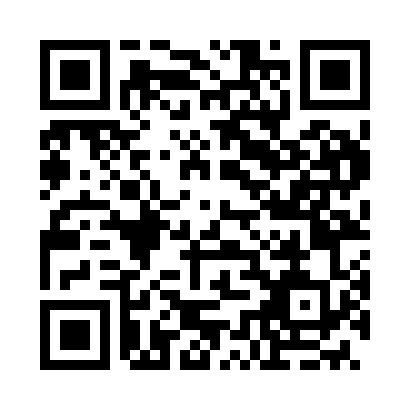 Prayer times for Jambortanya, HungaryWed 1 May 2024 - Fri 31 May 2024High Latitude Method: Midnight RulePrayer Calculation Method: Muslim World LeagueAsar Calculation Method: HanafiPrayer times provided by https://www.salahtimes.comDateDayFajrSunriseDhuhrAsrMaghribIsha1Wed3:035:1312:295:327:459:462Thu3:015:1112:295:337:479:493Fri2:585:1012:295:347:489:514Sat2:555:0812:285:357:509:535Sun2:535:0712:285:367:519:566Mon2:505:0512:285:367:529:587Tue2:475:0312:285:377:5410:008Wed2:455:0212:285:387:5510:039Thu2:425:0112:285:397:5610:0510Fri2:394:5912:285:407:5810:0811Sat2:374:5812:285:407:5910:1012Sun2:344:5612:285:418:0010:1213Mon2:314:5512:285:428:0210:1514Tue2:294:5412:285:438:0310:1715Wed2:264:5212:285:448:0410:2016Thu2:234:5112:285:448:0610:2217Fri2:214:5012:285:458:0710:2518Sat2:184:4912:285:468:0810:2719Sun2:154:4812:285:478:0910:3020Mon2:134:4612:285:478:1110:3221Tue2:104:4512:285:488:1210:3522Wed2:074:4412:285:498:1310:3723Thu2:054:4312:285:498:1410:4024Fri2:024:4212:295:508:1510:4225Sat1:594:4112:295:518:1610:4426Sun1:574:4112:295:518:1710:4727Mon1:544:4012:295:528:1910:4928Tue1:524:3912:295:538:2010:5229Wed1:494:3812:295:538:2110:5430Thu1:474:3712:295:548:2210:5631Fri1:444:3712:295:558:2310:58